               № 13                                                                           от   09 июня 2018 год       РАСПОРЯЖЕНИЕОб ознакомлении распоряжения«Об организации работы по профилактикебытовых пожаров на территории Республики Марий Эл»  № 48 от  6 июня 2018 г.      1.  Специалисту  Администрации МО «Шалинское сельское поселение» Григорьевой И.Г.  ознакомить под роспись работников администрации с распоряжением «Об организации работы по профилактике бытовых пожаров на территории Республики Марий Эл»  от 6 июня 2018 г. № 48 ( Приложение № 1).      2.  Контроль за исполнением данного распоряжения оставляю за собой.Глава администрации, председатель Комиссии по предупреждению и ликвидации чрезвычайных ситуаций и обеспечению пожарной безопасности  администрации  МО «Шалинское сельское поселение»                                          С.Л.НиколаевПриложение №1к распоряжению председателя Комиссии по предупреждению и ликвидации чрезвычайных ситуаций и обеспечению пожарной безопасности МО «Шалинское сельское поселение»                              № 13 от 09.06.2018 г ЛИСТ ОЗНАКОМЛЕНИЯс распоряжением об ознакомлении распоряжения«Об организации работы по профилактикебытовых пожаров на территории Республики Марий Эл»  № 48 от 6 июня 2018 г. ознакомлены:«ШАЛЕ ЯЛ КУНДЕМ» МУНИЦИПАЛЬНЫЙ
ОБРАЗОВАНИЙЫН АДМИНИСТРАЦИЙЖЫН ТУРГОЧ КАЙШЕ СИТУАЦИЙ-ВЛАКЫМ ОНЧЫЛГОЧ КОРАНДЫМЕ ДА ПЫТАРЫМЕ ДА ТУЛАЗАП ЛУДЫКШЫДЫМЫЛЫКЫМ ШУКТЫМО ШОТЫШТО КОМИССИЙ ПРЕДСЕДАТЕЛЬЖЕ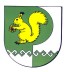 ПРЕДСЕДАТЕЛЬ КОМИССИИПО ПРЕДУПРЕЖДЕНИЮ И ЛИКВИДАЦИИ ЧРЕЗВЫЧАЙНЫХ СИТУАЦИЙ И ОБЕСПЕЧЕНИЮ ПОЖАРНОЙ БЕЗОПАСНОСТИ АДМИНИСТРАЦИИМУНИЦИПАЛЬНОГО ОБРАЗОВАНИЯ «ШАЛИНСКОЕ СЕЛЬСКОЕ ПОСЕЛЕНИЕ»№ п/пФ.И.О.ДолжностьДата ознакомленияПодпись1. Николаев Сергей ЛеонидовичГлава администрации2. Кольцова Валентина ФедоровнаГлавный специалист3. Осипова Валентина НиколаевнаГлавный специалист4. Чавайн Элина ВениаминовнаВедущий специалист5. Савельев Владимир НиколаевичСпециалист I категории6. Григорьева Инна ГеннадьевнаСпециалист7. Гаврилова Марина БорисовнаРаботник ВУР8. Соловьев Юрий ВикторовичВодитель